実習指導者に関する調書療法士免許証（写し）、講習会等の受講修了書（写し）を添付してください。よろしくお願い致します。実習指導者に関する調書〔書き方例〕療法士免許証（写し）、講習会等の受講修了書（写し）を添付してください。よろしくお願い致します。養成校名：島根リハビリテーション学院養成校名：島根リハビリテーション学院養成校名：島根リハビリテーション学院養成校名：島根リハビリテーション学院養成校名：島根リハビリテーション学院養成校名：島根リハビリテーション学院養成校名：島根リハビリテーション学院養成校名：島根リハビリテーション学院フリガナ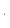 フリガナ記載日記載日　年　　　　月　　　　日　年　　　　月　　　　日氏名氏名性別性別男　・　女男　・　女生年月日生年月日　　年　　月　　日　　年　　月　　日日本作業療法士協会会員番号日本作業療法士協会会員番号有（　　　　　　　　　　　）無有（　　　　　　　　　　　）無免許登録番号免許登録番号第　　　　　　　号第　　　　　　　号登録年月日登録年月日年　　月　　日年　　月　　日取得資格取得資格理学療法士　・　作業療法士理学療法士　・　作業療法士理学療法士　・　作業療法士理学療法士　・　作業療法士理学療法士　・　作業療法士理学療法士　・　作業療法士資格取得養成校名資格取得養成校名卒業年月卒業年月年　　月職歴年　　月年　　月名　称　等（転職されている場合は退職年月が分かるようにご記入ください）名　称　等（転職されている場合は退職年月が分かるようにご記入ください）名　称　等（転職されている場合は退職年月が分かるようにご記入ください）名　称　等（転職されている場合は退職年月が分かるようにご記入ください）名　称　等（転職されている場合は退職年月が分かるようにご記入ください）職歴年　　月年　　月教育歴（実習指導も含む）年　　月年　　月名　称　等（分かる範囲でご記入ください）名　称　等（分かる範囲でご記入ください）名　称　等（分かる範囲でご記入ください）名　称　等（分かる範囲でご記入ください）名　称　等（分かる範囲でご記入ください）教育歴（実習指導も含む）年　　月年　　月修了した講習会(該当に〇)・厚生労働省が指定した臨床実習指導者講習会・厚生労働省及び公益財団法人医療研修推進財団が実施する理学療法士・作業療法士・言語聴覚士養成施設教員等講習会					・一般社団法人日本作業療法士協会が実施する臨床実習指導者中級・上級研修（修了日：　　　　年　　月　　日　）・厚生労働省が指定した臨床実習指導者講習会・厚生労働省及び公益財団法人医療研修推進財団が実施する理学療法士・作業療法士・言語聴覚士養成施設教員等講習会					・一般社団法人日本作業療法士協会が実施する臨床実習指導者中級・上級研修（修了日：　　　　年　　月　　日　）・厚生労働省が指定した臨床実習指導者講習会・厚生労働省及び公益財団法人医療研修推進財団が実施する理学療法士・作業療法士・言語聴覚士養成施設教員等講習会					・一般社団法人日本作業療法士協会が実施する臨床実習指導者中級・上級研修（修了日：　　　　年　　月　　日　）・厚生労働省が指定した臨床実習指導者講習会・厚生労働省及び公益財団法人医療研修推進財団が実施する理学療法士・作業療法士・言語聴覚士養成施設教員等講習会					・一般社団法人日本作業療法士協会が実施する臨床実習指導者中級・上級研修（修了日：　　　　年　　月　　日　）・厚生労働省が指定した臨床実習指導者講習会・厚生労働省及び公益財団法人医療研修推進財団が実施する理学療法士・作業療法士・言語聴覚士養成施設教員等講習会					・一般社団法人日本作業療法士協会が実施する臨床実習指導者中級・上級研修（修了日：　　　　年　　月　　日　）・厚生労働省が指定した臨床実習指導者講習会・厚生労働省及び公益財団法人医療研修推進財団が実施する理学療法士・作業療法士・言語聴覚士養成施設教員等講習会					・一般社団法人日本作業療法士協会が実施する臨床実習指導者中級・上級研修（修了日：　　　　年　　月　　日　）・厚生労働省が指定した臨床実習指導者講習会・厚生労働省及び公益財団法人医療研修推進財団が実施する理学療法士・作業療法士・言語聴覚士養成施設教員等講習会					・一般社団法人日本作業療法士協会が実施する臨床実習指導者中級・上級研修（修了日：　　　　年　　月　　日　）養成校名：島根リハビリテーション学院養成校名：島根リハビリテーション学院養成校名：島根リハビリテーション学院養成校名：島根リハビリテーション学院養成校名：島根リハビリテーション学院養成校名：島根リハビリテーション学院養成校名：島根リハビリテーション学院養成校名：島根リハビリテーション学院フリガナフリガナシマネ　タロウシマネ　タロウ記載日記載日令和　6年　　7月　10日令和　6年　　7月　10日氏名氏名島根　太郎島根　太郎性別性別男　・　女男　・　女生年月日生年月日　平成元年　1月　1日　平成元年　1月　1日日本作業療法士協会会員番号日本作業療法士協会会員番号有（　99999　）無有（　99999　）無免許登録番号免許登録番号第　　9999999　　号第　　9999999　　号登録年月日登録年月日平成24年　4月　25　日平成24年　4月　25　日取得資格取得資格理学療法士　・　作業療法士理学療法士　・　作業療法士理学療法士　・　作業療法士理学療法士　・　作業療法士理学療法士　・　作業療法士理学療法士　・　作業療法士資格取得養成校名資格取得養成校名島根リハビリテーション学院島根リハビリテーション学院島根リハビリテーション学院卒業年月卒業年月平成24年　3月職歴年　　月年　　月名　称　等（転職されている場合は退職年月が分かるようにご記入ください）名　称　等（転職されている場合は退職年月が分かるようにご記入ください）名　称　等（転職されている場合は退職年月が分かるようにご記入ください）名　称　等（転職されている場合は退職年月が分かるようにご記入ください）名　称　等（転職されている場合は退職年月が分かるようにご記入ください）職歴平成24年4月平成26年3月平成26年4月令和6年7月平成24年4月平成26年3月平成26年4月令和6年7月島根病院リハビリテーション科　入職島根病院リハビリテーション科　退職島根リハビリテーション病院リハビリテーション科　入職現在に至る※これまでに転職のご経験がある場合は、
退職年月が分かるようにご記入ください。島根病院リハビリテーション科　入職島根病院リハビリテーション科　退職島根リハビリテーション病院リハビリテーション科　入職現在に至る※これまでに転職のご経験がある場合は、
退職年月が分かるようにご記入ください。島根病院リハビリテーション科　入職島根病院リハビリテーション科　退職島根リハビリテーション病院リハビリテーション科　入職現在に至る※これまでに転職のご経験がある場合は、
退職年月が分かるようにご記入ください。島根病院リハビリテーション科　入職島根病院リハビリテーション科　退職島根リハビリテーション病院リハビリテーション科　入職現在に至る※これまでに転職のご経験がある場合は、
退職年月が分かるようにご記入ください。島根病院リハビリテーション科　入職島根病院リハビリテーション科　退職島根リハビリテーション病院リハビリテーション科　入職現在に至る※これまでに転職のご経験がある場合は、
退職年月が分かるようにご記入ください。教育歴（実習指導も含む）年　　月年　　月名　称　等（分かる範囲でご記入ください）名　称　等（分かる範囲でご記入ください）名　称　等（分かる範囲でご記入ください）名　称　等（分かる範囲でご記入ください）名　称　等（分かる範囲でご記入ください）教育歴（実習指導も含む）平成27年4月～平成30年4月～平成27年4月～平成30年4月～島根リハビリテーション学院臨床実習生指導島根医療専門学校臨床実習生指導※こちらは分かる範囲でご記入ください。島根リハビリテーション学院臨床実習生指導島根医療専門学校臨床実習生指導※こちらは分かる範囲でご記入ください。島根リハビリテーション学院臨床実習生指導島根医療専門学校臨床実習生指導※こちらは分かる範囲でご記入ください。島根リハビリテーション学院臨床実習生指導島根医療専門学校臨床実習生指導※こちらは分かる範囲でご記入ください。島根リハビリテーション学院臨床実習生指導島根医療専門学校臨床実習生指導※こちらは分かる範囲でご記入ください。修了した講習会(該当に〇)・厚生労働省が指定した臨床実習指導者講習会・厚生労働省及び公益財団法人医療研修推進財団が実施する理学療法士・作業療法士・言語聴覚士養成施設教員等講習会					・一般社団法人日本作業療法士協会が実施する臨床実習指導者中級・上級研修（修了日：　　　　年　　月　　日　）・厚生労働省が指定した臨床実習指導者講習会・厚生労働省及び公益財団法人医療研修推進財団が実施する理学療法士・作業療法士・言語聴覚士養成施設教員等講習会					・一般社団法人日本作業療法士協会が実施する臨床実習指導者中級・上級研修（修了日：　　　　年　　月　　日　）・厚生労働省が指定した臨床実習指導者講習会・厚生労働省及び公益財団法人医療研修推進財団が実施する理学療法士・作業療法士・言語聴覚士養成施設教員等講習会					・一般社団法人日本作業療法士協会が実施する臨床実習指導者中級・上級研修（修了日：　　　　年　　月　　日　）・厚生労働省が指定した臨床実習指導者講習会・厚生労働省及び公益財団法人医療研修推進財団が実施する理学療法士・作業療法士・言語聴覚士養成施設教員等講習会					・一般社団法人日本作業療法士協会が実施する臨床実習指導者中級・上級研修（修了日：　　　　年　　月　　日　）・厚生労働省が指定した臨床実習指導者講習会・厚生労働省及び公益財団法人医療研修推進財団が実施する理学療法士・作業療法士・言語聴覚士養成施設教員等講習会					・一般社団法人日本作業療法士協会が実施する臨床実習指導者中級・上級研修（修了日：　　　　年　　月　　日　）・厚生労働省が指定した臨床実習指導者講習会・厚生労働省及び公益財団法人医療研修推進財団が実施する理学療法士・作業療法士・言語聴覚士養成施設教員等講習会					・一般社団法人日本作業療法士協会が実施する臨床実習指導者中級・上級研修（修了日：　　　　年　　月　　日　）・厚生労働省が指定した臨床実習指導者講習会・厚生労働省及び公益財団法人医療研修推進財団が実施する理学療法士・作業療法士・言語聴覚士養成施設教員等講習会					・一般社団法人日本作業療法士協会が実施する臨床実習指導者中級・上級研修（修了日：　　　　年　　月　　日　）